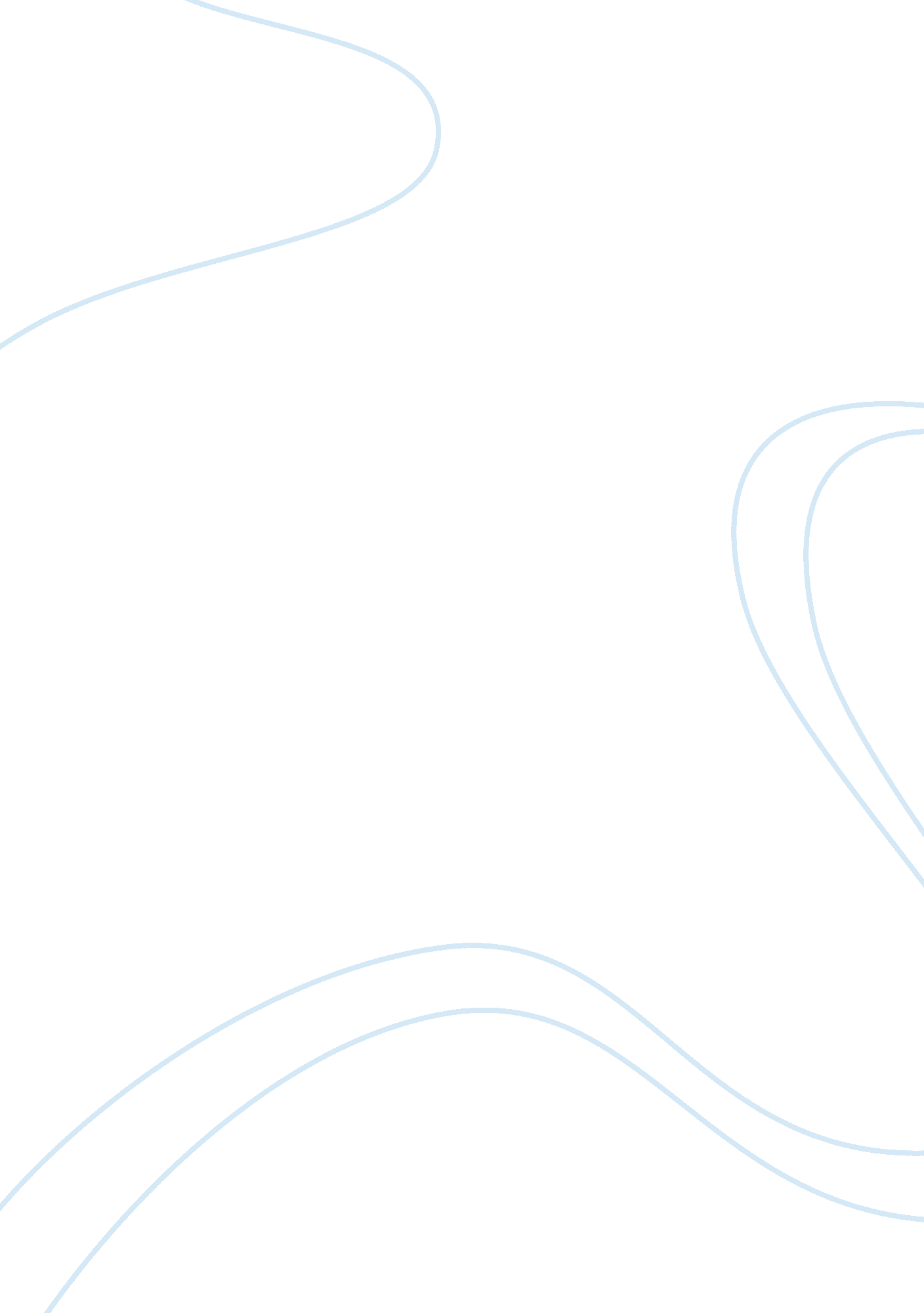 Accepted arguments for urban walkabilityLife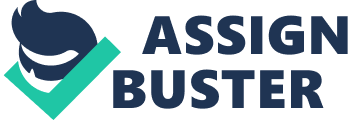 Introduction The theodolite oriented development attack is being adopted by many metropoliss around the universe, peculiarly those contested with transforming their auto dependant vicinities into more habitable and sustainable developments. The simplest manner to depict the rules of TOD harmonizing to Calthorpe ( 1993 ) is “ moderate and high denseness lodging, along with complementary public utilizations, occupations, retail and services, concentrated in assorted – used development at strategic points along the regional theodolite system” . Yet, much as connectivity to regional significance through theodolite is of import, it is the communities’ close interaction, supported by a walkableenvironmentthat Calthorpe claims is the “ key aspect” of any booming TOD. Over the old ages, prosaic friendly design therefore generated considerable involvements and a important sum of literature and influential policy on urban walkability in TOD’s were developed in the Western world’s temperate urban zones. Soon, nevertheless, many of the world’s fastest developing urban countries are found in semitropical latitudes ( O’Hare, 2006 ) . Western Australia, and peculiarly Perth, the urban Centre of the part is one such instance and serves as the focal point of this research. The paper explores the cardinal facets and physical qualities of built environment related to urban walkability with an purpose to promote farther treatment and surveies on how semitropical TOD’s can be designed to heighten prosaic motion every bit good as inquiry whether the orthodoxy of bing urban design rules require some changes to better accommodate to semitropical parts. The paper establishes the recognized statements and urban design rules indispensable to urban walkability and develops from a reappraisal of urban design & A ; sustainability, a model that would promote pedestrians’ motion and conveyance waiting in a semitropical TOD. A literature reappraisal is produced to corroborate the turning importance of walkability and finally the paper explores, through field observations, how the established urban walkability rules apply in the semitropical parts. It concludes by giving some recommendations that could be applied to Claremont town Centre for an improved prosaic friendly TOD. Accepted statements for urban walkability + Literature reappraisal Recognised as the oldest signifier of urban conveyance, walking is a manner of meeting and prosecuting with the local milieus and wider society in a mode non rather possible when following other agencies of conveyance, particularly centrifugal conveyance. Gehl & A ; Gemzoe ( 2003 ) , strongly highlight walking as a solution to breaking the public land as portion of the sweetening of the local vicinity and urban greening. With emerging concerns that auto dependent metropoliss will non be sustainable in the hereafter, due to energy costs, fuel handiness, congestion, pollutionand other environmental impacts, much consciousness is being raised about the importance of walking. Harmonizing to US researches, surveies show that there is a 30 % more likeliness that compact-mixed usage development occupants would walk ( to a restaurant/park ) than those populating huge motor-oriented environments ( Cervero & A ; Radisch, 1996 ) . Hodgson, Page, & A ; Tight ( 2004 ) besides conclude from their research that that TOD’s with appropriate design lead to more prosaic and transit trips ensuing in a diminution in non-motorised transit manners to cut down pollution emanations In concurrence to sustainability issues, the intra-generational equity theory and policy besides acknowledge that a major portion of the population constitutes of people who are highly immature, old, unhealthy, disabled or needy to hold entree or control over a private auto ( O’Hare, 2006 ) . Recently, considerable involvement in improved walking environments has been generated as a consequence of the desire to promote nonmotorized transit manners to cut down pollution emanations and to better public wellness by increased degrees of walking ( Evans-Cowley, 2006 ) . A big organic structure of research has confirmed that a favourable walking environment is a necessary status for advancing walking and vicinity interaction ( Clifton, Smith, & A ; Rodriguez, 2007 ) . Public wellness The WorldHealthOrganisation ( WHO ) Charter on Transport, Environment and Health every bit good as the WHO Healthy Cities Program have recognised the prominence of urban walkability long before the urban design and planning Fieldss. The public wellness sector recognises that ‘ active transport’ ( such as walking, including walking to the coach or train ) involves incidental physical activity. This incidental physical activity is an of import constituent of active life ( O’Hare 2000 ) . Active life, together with a healthy diet, has the possible to change by reversal current international tendencies towards sedentary life styles and the attach toing wellness hazards associated with fleshiness. Australia has been rated by different bureaus as one of the world’s top four states for fleshiness. Give that much of the world’s urban population growing is happening in the tropical and semitropical zones, it is of import to analyze urban walkability rules with peculiar attending to conditions in those non-temperate climatic zones. A Perth survey found commuters utilizing public conveyance accumulated seven times more exercising than private automobilists The prevalence of fleshiness in Australia has more than doubled in the last 20 old ages: 52 % of adult females, 67 % of work forces, and 25 % of kids are fleshy or corpulent. Urban walkability rules in Tod: Jacobs ( 1960 ) spelled out about half a century ago that urban design qualities associating to the quality of prosaic experience are indispensable to back up walkability. “ Active frontages” and “ eyes on the street” were recognised as few of the many important facets. Based on the best patterns from around the universe, 8 rules critical to making walkable TOD’s are identified in this paper. 1. WALK - Developing attractive prosaic environment ensures handiness and mobility for all. 2. PLACE-MAKING - Making a sense of topographic point makes encourages prosaic activity and liveability. 3. CONNECT - Making heavy webs of theodolite paths consequences in a high grade of connectivity. 4. TRANSIT - Locate land uses so that they are transit supportive and close to high quality conveyance. 5. MIX - Planning for assorted usage will advance prosaic involvement, safety, 24 hr activity. 6. DENSIFY - Sufficient denseness and compact signifier make theodolite feasible and improve walkability. 7. COMPACT - Planing for compact countries with short commutes improves efficiency. 8. Switch - Controling the amount/location of parking additions mobility. It is nevertheless of import to understand that although listed separately, for a development to go genuinely transit oriented, we must be able to film over the boundary between these rules so that they are all interconnected Urban design theory and pattern guidelines for walkable topographic points were largely developed in metropoliss located in the temperate climatic zone. In the semitropicss, summer is the season of uncomfortableness for Walkers, whereas in temperate metropoliss it is the winter that brings uncomfortableness to urban walkers. The coastal semitropical metropolis lacks the icy winds, snow, sleet, hoar, and other winter uncomfortablenesss of the temperate metropolis. The pleasant winter prosaic conditions of the semitropical metropolis are offset, nevertheless, by the summer challenges of heat, humidness and blaze. The following subdivision of this paper explores the demand for an ‘ intemperate’ attack to accomplishing urban walkability in the semitropical metropolis Urban walkability in semitropical TODs - Model It is of import to understand that in the fast turning semitropical urban parts of the universe, clime and local topography are influential elements associated with walkability. Traveling at a slower gait, walkers are prone to detect many more perceptible inside informations and are exposed to the environing elements and climatic factors. Protection from Sun, rain, humidness or heat must hence be taken into history when be aftering a prosaic environment. Pulling on research and maintaining in head the factors associated with semitropical urban parts, a model of urban design rules is developed as schemes that would outdo enhance prosaic motion or waiting in semitropical TOD’s. The cardinal factors to doing walking appealing are grouped in three major classs: SAFETY, ACTVITY AND COMFORT. Figure 1 – Framework Venn diagram, 2014. Figure 2 – A balanced street has ample pavements, comfy motorcycle installations that connect to a web, and safe ways to traverse streets, doing active transit possible even on larger roads. Image by EMBARQ. Stimulating walking necessitates that these travelers can travel about efficiency, comfortably, and most significantly, safely. Physical design schemes that could be implemented in the ‘ Safety, Activity, Comfort’ model are discussed below: Safety: 1. Guaranting wider pavement can supply for easy prosaic motion and at the same clip advance commercial activity/interaction 2. Removing physical or sensed barriers to guarantee that the walker has level and obstruction free set of pavement – “ pedestrian zone” 3. Supplying prosaic oriented quality illuming that illuminated their waies will add to the walker’s sense of safety 4. Responsive walk marks at traversing visible radiations designed with better timing and automatic changing to prioritize the demands of walkers, raised intersections, mini traffic circles or velocity bulges will promote safe motion. Activity: 1. Well-connected streets guarantee that occupants can conveniently entree all parts of the TOD, therefore triping the street usage. 2. Developing mixed-use street active frontages promote safety, security and Foster vibrant societal life in the streets. 3. Attractive infinites with edifice orientation to the public street, ocular involvements, constructing articulation and landscaping encourage walkers to garner and linger 4. Way happening aids/proper signage must be implemented to assist people orient themselves and promote motion through unfastened public countries. 5. Transit Stationss should be activated by cafe/newspapers bases or other installations to do conveyance waiting wothwhile Comfort: 1. The usage of shelters in prosaic and transit areas/stops allows for uncomfortableness decrease and provides remainder for walkers. 2. Provision of pathway sunshades, arcades, and other conditions protection at least at certain intervals will function as shelter from Sun or showers. 3. Supplying a high grade of street comfortss ( benches, refuse tins, imbibing fountains ) and resting topographic points will rise the image of the street and pull all demographics to comfortably linger. 4. Equally good as supplying a solution to the heat & A ; humidness, street trees shade and protect walkers from the rain. John walkers can besides be protected from autos when verdure is carefully designed along kerb. 5. Sidewalk with a width proportional to the graduated table of the TOD country and planned walkability degree ensures comfy walking experiences for everyone. Case surveies Subiaco City and Claremont Town Centre, selected as instance surveies for this paper are recent both theodolite oriented countries developed in Perth part with a railroad line go throughing through. The survey country boundaries for each include the country within an 800-metre radius environing the train station. Subiaco metropolis -Subiaco, known as Subi is a historic inner western suburb located around 3kms from Perth CBD and is focussed around a lively retail strip of Rockeby route. The Subi Centro undertaking embracing the North and West of the Subiaco railroad station began in 1994 and incorporated many new homes, concern Centres and commercial infinite. An of import facet was the undergrounding of the railroad line which in the yesteryear divided Subiaco. As an example of urban regeneration back uping its heritage context, the undertaking achieves a high quality public kingdom. Claremont Town - Claremont Town Centre, another western suburb finds itself midway of Perth CBD and Fremantle port on the north bank of Swan River. Claremont Town Centre is a important shopping country concentrated around St Quentin’s Avenue/Bay View Terrace and located South of the Claremont train station. The Claremont North East Precinct undertaking is an ongoing undertaking started in 2005 as an enterprise to revitalize the Northern portion of the town which is presently disconnected from the southern portion. It aspires a vivacious mixed used development around the Claremont football ellipse as a measure towards societal, economic and environmental sustainability. The intent of this study, being to measure and heighten the quality of prosaic environment, 3 methods is used to garner information: 1. Ped-shed analysis is conducted at a 400m radius ( 5 min walk ) and an 800m radius ( 10 min- walk ) 2. SAFETY-ACTIVITY- COMFORT appraisal sheet is used to rate physical micro – attributes of the built environment on the streets. 3. Experimental analysis of the site – pictures/personal experience DATA ANALYSIS The information collected from these were used to measure to what degree the factors discussed in the model and considered influential to walkability are either present or missing in these two survey countries. Pedshed ratio Analysis of the connectivity of both TODs was assessed through the ped-shed ratios calculated. A comparing of the two diagrams that Subiaco’s street grid web provides many waies and affiliated streets, promoting them to walk and be within short walking distance of the train station. Claremont on the other manus, lacks this grade of prosaic connectivity and offers limited path pick to the individual walking. After analyzing the connectivity of each site, visuals were gathered from field observations to compare one to another. The Safety-Activity-Comfort assessment sheet was so used to analyze and rate each class. Key findings As seen from the evaluation, Subiaco metropolis stands out footings of supplying certain positive physical street elements that affect walkability. Observationfrom field analysis showed that street frontages on streets next to the train station were rather lively and extremely articulated. Seating countries, illuming, verdures and shaded musca volitanss contributed to pulling prosaic activity in the country. It was gathered from observations and research that Subiaco’s success as a prosaic friendly vicinity was besides due to the fact that the City of Subiaco Councillors had established a vision statement of “ The Best Main Street Village in Australia” for the country. Rockeby street, in thisrespect, was developed as a topographic point to come back to alternatively of merely being a theodolite street and development tendencies, chances and alterations were carefully thought of so as the area’s alone ‘ sense of place’ was preserved. Famously advocated by Toderian ( 2014 ) as “ streets that are for people to bask and linger, non merely travel through.. places that are both ab initio attractive and ‘ sticky’ , ask foring people to love it and non desire to go forth it” , positive thoughts of gluey street construct seems to hold been successfully adopted in planing Subiaco’s chief street. With the aim of be aftering non merely for the substructure and public conveyance, but besides the stores, coffeehouse and the people, Rockeby Street has flourished as iconic community hub of societal, civic and commercial activity with public infinites as focal points. On the downside nevertheless, field observations besides indicated a figure of vacant stores or those in the procedure of shuting down in Rockeby route retail strip. High rental rates, competition from nearby precinct and over restrictive licensing policies has caused a diminution in cafe/retail strips and a 5 % retail vacancy rate in the country ( Tsagalis2012 ) . It was besides found that an alfresco dining license in Subiaco was more expensive than Western Australia’s norm and compared to a study of local authoritiess in Perth and the eastern provinces ( Law, 2014 ) . Mayor Henderson ( 2014 ) has approached this issue saying that “ We are cognizant that council needs to step up to the home base and do some alterations in order to make the plangency in the chief street in Subiaco” . In an attempt to promote more local concerns to run street trading/ alfresco dining countries to revitalize a spirited street and safe environment for the community, the council of the City of Subiaco has late resolved to amend bing associated fees. As of 31st October 2014, a noteworthy decrease in application/licensing fees, a m2 footing fee and the induction of low-priced short term options will be available for Subiaco retail merchants and it an addition in street activity is expected. While Claremont Town Centre signifiers portion of a outstanding retail country, it comes chiefly in the signifier of indoor promenades which attract the walkers inside instead than being on the route. The chief theodolite next route, Grugeri Street, has a space wall facade with limited or no prosaic activity. The street is besides really limited in term of comfort since the sunshades size is excessively little to supply shadiness or shelter. Bus tops and street comfortss besides lack assortment and sweetening to pull people to linger. Recommendations Apparent from the experimental audit and findings is that Claremont Town Centre has many physical failings in footings of walkability in a semitropical Tod. Because similar failings may be other western Australian TOD’s, some recommendations may use for multiple sites and can be used as a usher for enhanced walking experiences. It was revealed from the site observations and findings of these 2 TOD’s in Perth that there is some manner to travel before Western Australia can claim to hold a truly sustainable attack. Having established that urban walkability is critical to accomplish a sustainable semitropical TOD, it is of import for TOD contrivers to be able to follow a revised model of rules sing the physical environment attributes that would work best for semitropical Perth parts and unify them with new advanced design schemes which would farther heighten walking in Perth. It is besides of import for town/city contrivers to reexamine regulations and ordinances in order to increase plangency in TOD’s instead than being over restrictive. Decision Having established that a successful TOD walkability is straight associated with a safe, comfy and attractive prosaic environment, this paper demonstrates that careful physical planning and good urban design solutions can really much enhance the pedestrian’s experience. It inquiries the demands of a semitropical metropolis in term of its clime, topography and individuality and so explores a model of revised walkability rules that can be applied to the semitropical metropolis. The instance surveies reveal responses and challenges to urban design for walkability in Perth and certain successful elements are recommended as schemes to better Claremont’s TOD in footings of walking experience. It besides inquiries whether over restrictive be aftering policies may necessitate to be reconsidered to maintain a TOD street alive and vivacious. It besides recommends advanced schemes of urban design that other undertakings may copy or accommodate in portion for design and place-making attacks to give a alone sense of topographic point to the semitropical TOD. Although each hereafter TOD will cover with the legion complex design challenges depending on peculiar fortunes around each undertaking, it is the purpose of this paper to excite treatment and hopefully more significant research into the planning of walkable semitropical metropoliss since so many of the world’s most quickly turning urban countries are now situated in the tropical and semitropical zones. 